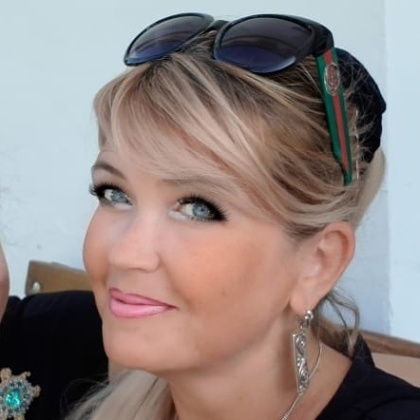 Первая проба в  подготовительной  группе.  Среду 13.10.2021  года.  Воспитатель  Кармалова  Елена  Николаевна.  (Мои воспитанники    с младшего  возраста  (2.5-3  года) работают  по  технологии  коллективного  обучения. Уже  с младшего  возраста  работают  с постоянных  рефлексивных  командах, каждый  воспитанник  проживает   роль  командира. Работая  в  системе КО мои дошколята  отлично  владеют  методиками,  активно  работают в  парах и  в  сводных  группах.  Обученные  с  младшего  возраста (2,5-3  года) действовать  по  алгоритму  и  теперь в   подготовительной   группе  работают  сплоченной  командой  реализовывая  свой  личный план.)Шаги  ФПЗ при  введении  новой темы.При введении новой  темы данная работа может проводиться как со всей группой(25), так и с постоянно рефлексивной командой или со сводной группой(10). Вся тема делится на 2 или 3 части.(зависит от объема темы и от возраста детей). Дети выполняют сначала первую часть пройдя 4 этапа. Потом вторую.1. Обьяснение новой темы (фронтальная работа) или показ видеофильма,презентации,демонтстрации картин или  карточек...2. Установка в пары.Педагог формулирует задание для работы в парах. Для усвоения изложенного или просмотренного  материала можно предложить карточки с изображением данной темы или схематизацию (конспектирование).3.Работа в парах.Дети восстанавливают, проговаривают изложенный педагогом материал используя карточки или схемы. И после этого встают в пары для воспроизведения каждый своей карточки или схемы. Если будет задействована схема, то работе в паре будет предшествовать индивидуальная работа. Т.о каждый ребенок при общении с напарником проверяет свои знания ,дополняет напарника, если это нужно помогает. Педагог слушает, корректирует, если надо помогает. Может проводить индивидуальную работу не отвлекая других детей. При этом слышит и видит каждого ребенка.4.Обратная связь. (обобщение, закрепление)Анализ  качества работы детей в парах.Это может быть в виде 1.Вопрос -ответ 2.Небольшая викторина3.Загадки4.Методика  «Взаимотренаж»Понимание новой темы у детей педагог может увидеть уже в процессе работы в парах. В старшей группе тема «Разнообразие животного мира» была разделена на 2 части. На усвоение этой темы используя ФПР ушло 15 мин.  